Unitat 5. Funcions exponencials, logarítmiques i trigonomètriques.5.1. Composició de funcionsDonades les funcions f i g, es defineix la funció composta   i es llegeix f composta amb g, com   N’hi ha prou en substituir la variable x de la funció g per f(x).Semblantment tenim que   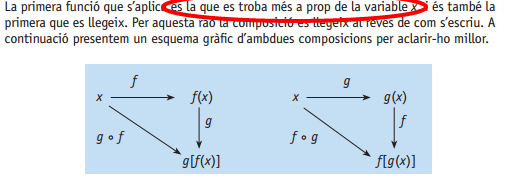 Exemples: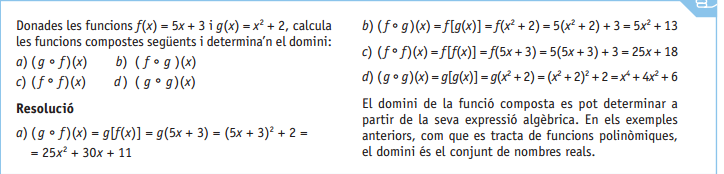 Exercici:1. Sigui la funció   i   troba foh2. Sigui la funció   i   troba fog5.2. Funcions inverses (f-1)És la funció que a cada valor de la variable y li assigna un valor de la variable x, de manera que la variable independent de f passa a ser la variable dependent de f-1 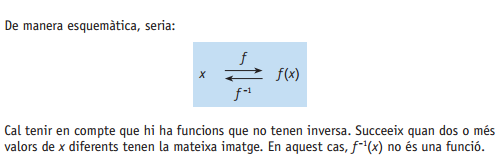 Exemples: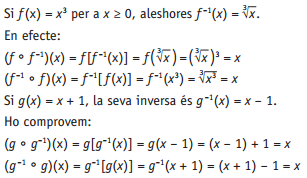 Càlcul de la funció inversaHem de fer els següents passos:expressar la variable  en funció de la variable x.Aïllar la variable x de la igualtat per tal de trobar l’expressió de x en funció de y.Intercanviar les dues variables.Si es vol fer la comprovació, cal realitzar les dues compossicions possibles.Exemple: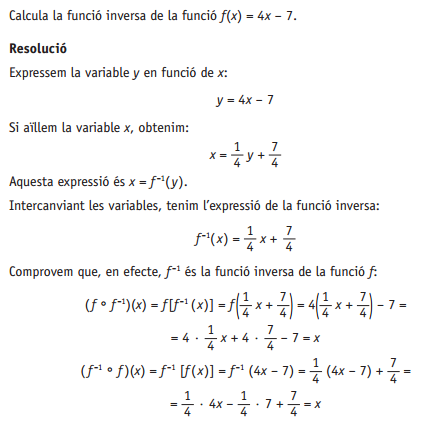 Exercici: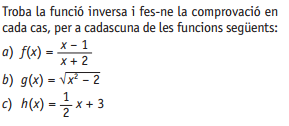 5.3. Funcions exponencials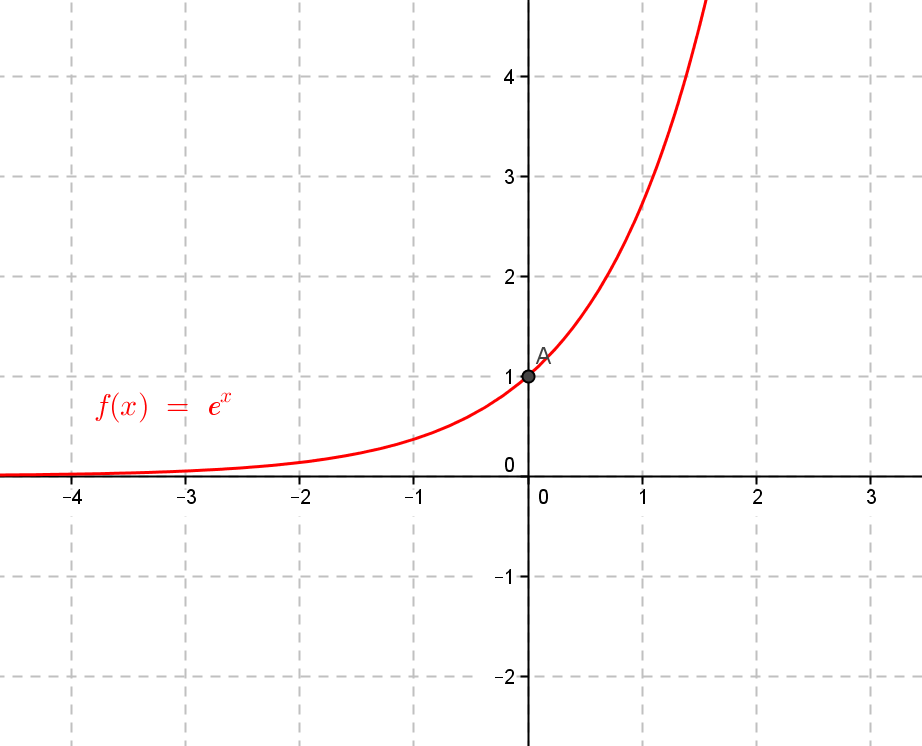 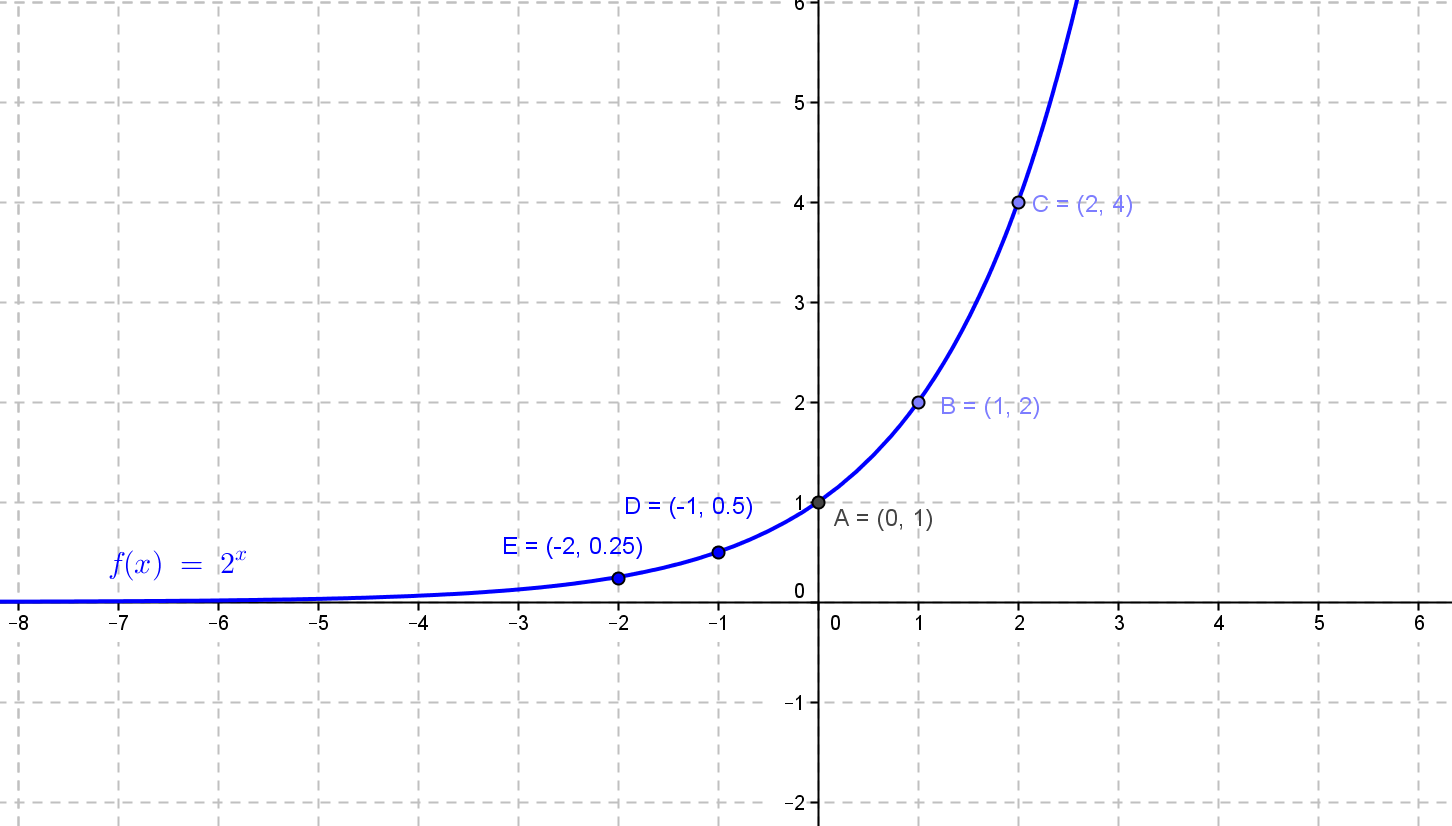 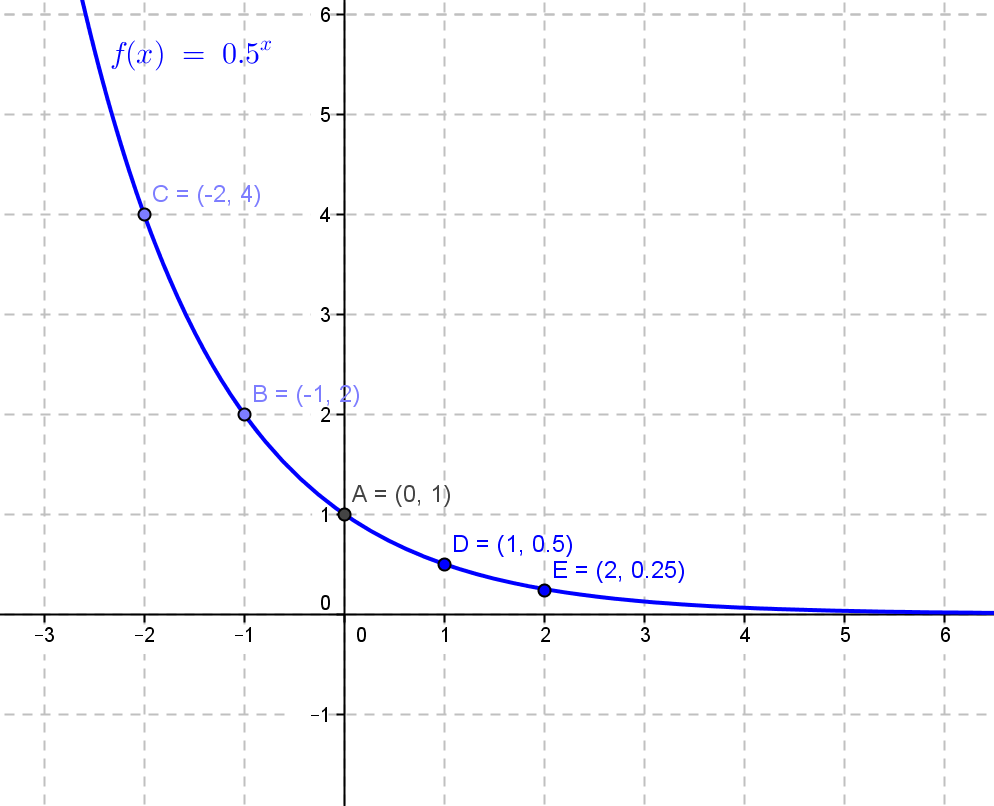 5.4. Funcions logarítmiques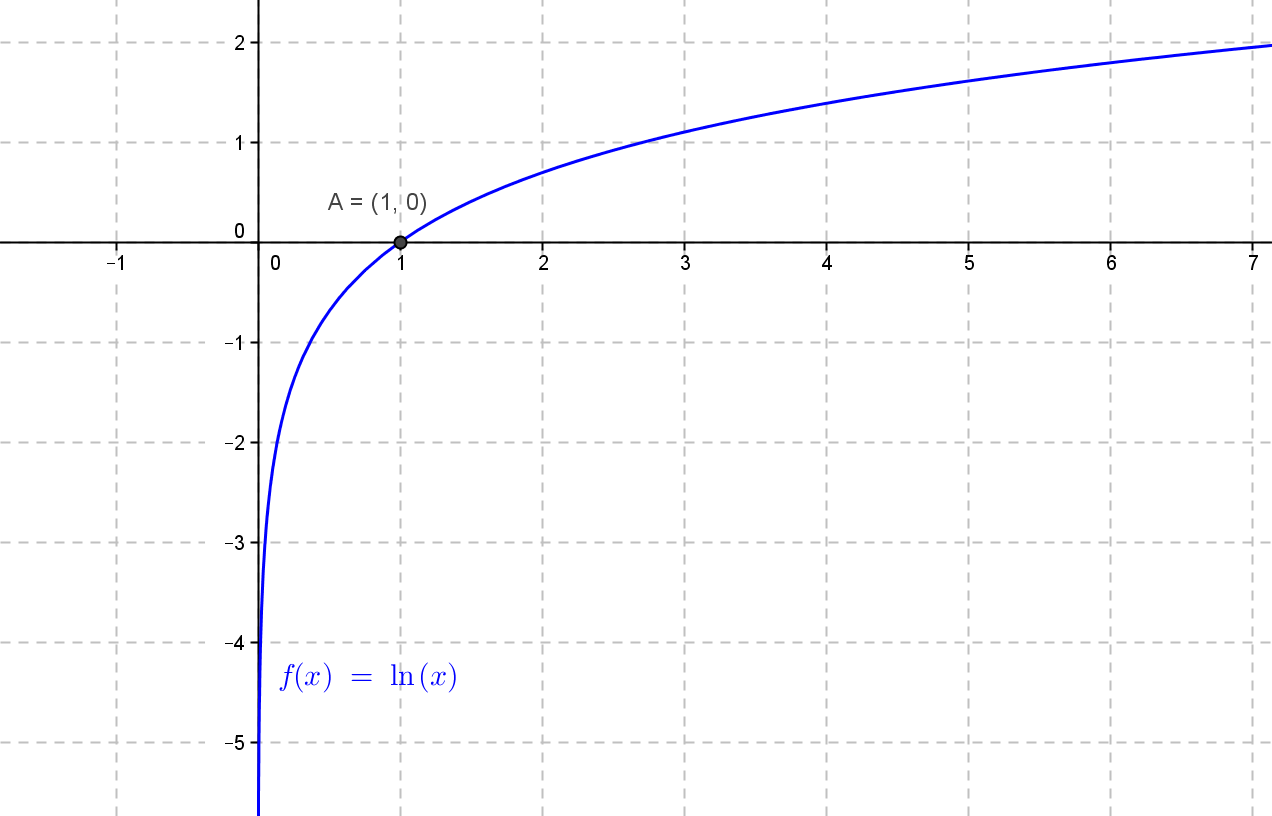 5.5. Funcions trigomètriques